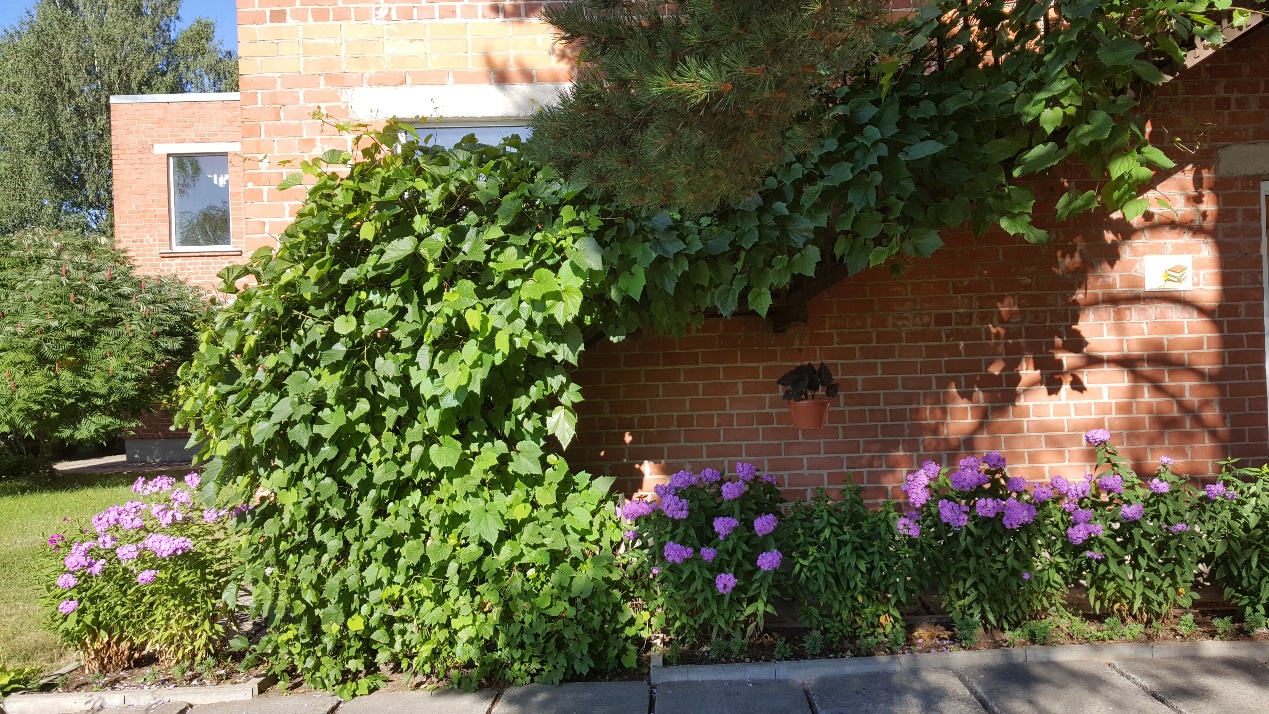 BALVU NOVADA ŽĪGURU BIBLIOTĒKASTEKSTA GADA ATSKAITE2021VISPĀRĪGS BIBLIOTĒKAS RAKSTUROJUMSĪss situācijas aprakstsBibliotēkas darbības teritoriālais un institucionālais raksturojums: Žīguru pagasta bibliotēka atrodas Latvijas Ziemeļaustrumos. Žīguru pagastā tā atrodas blakus skolai un Meža muzejam, bērnudārza ēkā. Bibliotēka apkalpo gan bērnus, gan studentus un pieaugušos. Apmeklētāju vidū ir ne tikai lasītāji no Žīguru ciemata, bet arī no blakus esošajiem pagastiem. Apzinoties bibliotēkas kā kultūras institūcijas lomu nacionālās un lokālās identitātes saglabāšanā, bibliotēkas īpašā misija ir kultūrvēsturisko dokumentu vākšana, apstrāde, glabāšana un popularizēšana par Žīguru pagastu; pašvaldības institūciju sagatavotās un publicētās informācijas pieejamības nodrošināšanu.             Izmaiņas bibliotēkas darbībā pārskata periodā nav notikušas. 2021.gada 12.jūnija notika bibliotēkas akreditācija.FINANSIĀLAIS NODROŠINĀJUMS“Bibliotēkas finansiālais nodrošinājums”“Bibliotēkas izdevumi”Vērtējums par finansējuma atbilstību bibliotēkas funkciju veikšanai un attīstībai:             Līdz 2021.gada jūlijam, pastāvot Viļakas novadam, bibliotēkas darbu pamatā finansēja Viļakas novada pašvaldība, nedaudz krājuma komplektēšanā palīdz LNB “Bērnu, jauniešu un vecāku žūrija”, gada nogalē bibliotēka saņēma no Latvijas Nacionālās bibliotēkas grāmatu projekta “Vērtīgo grāmatu iepirkums publiskajām bibliotēkām” ietvaros 39 iespieddarbus. Pašvaldība piešķirto budžetu sadala atbilstoši plānotajiem izdevumiem. Saskaņojot budžetu, vērā tiek ņemti bibliotēkas uzdevumi. Bibliotēkas finansējums nodrošina bibliotēkas pamatfunkciju veikšanu. Finansējums ir stabils.     Atskaites periodā būtiski samazinājās ieņēmumi par iestādes sniegtajiem maksas pakalpojumiem. Pirmkārt, tas saistīts ar radušos situāciju valstī, kad pandēmijas dēļ, tika slēgta robeža ar Krieviju un pierobežas iedzīvotājiem tika liegta iespēja ieceļot kaimiņvalstī. Līdz ar to nebija pieprasījuma pēc kopēšanas un citas izdrukas pakalpojumiem. Otrkārt, daļa pagasta iedzīvotāju izmanto e-parakstu, kā arī atskaites un dokumentus sagatavo un iesniedz elektroniski. Treškārt, lai pasargātu iedzīvotājus no pandēmijas izplatības, valstī tika ieviesti dažādi ierobežojumi, tas skāra arī  bibliotēku – kādu laiku bija liegts to  apmeklēt.MATERIĀLĀ UN TEHNISKĀ STĀVOKĻA VĒRTĒJUMSSituācijas vērtējums, nākotnes prognozes:Pārskata periodā nav veikti telpu un ēku rekonstrukcijas projekti un remontdarbi. Bibliotēkas telpas ir izremontētas, gaišas un mājīga. “Bibliotēkas iekārtas un aprīkojums”Materiālā un tehniskā stāvokļa vērtējums darbā ar bērniem un jauniešiem: Lai arī bibliotēkā bērniem ir sava atpūtas zona un turpat arī atrodas plaukti ar bērnu un jauniešu grāmatām., pandēmijas ierobežojumi kādu laiku liedza apmeklējumus klātienē.Problēmas un to risinājumi materiālā un tehniskā stāvokļa jomā:Esošo datoru skaits spēj nodrošināt bibliotēkas apmeklētāju prasības. Šajā gadā tika iegādāts ID karšu lasītājs.PERSONĀLSPersonāla raksturojums: Bibliotēkā strādā viens bibliotēkas darbinieks –  bibliotēkas vadītāja.Bibliotēkas vadītājai ir augstākā pedagoģiskā izglītība (latviešu valodas un literatūras skolotāja), ir maģistra grāds. Darba slodze ir 0,85. Ir pabeigta profesionālās pilnveides izglītības programma “Informācijas un bibliotēku zinību pamati” (240 stundas), kuru organizēja Latvijas Nacionālā bibliotēka.Finansējums personāla attīstībai (profesionālajai pilnveidei, pieredzes apmaiņas braucieniem u. tml.): Bibliotekāra nepārtrauktai kvalifikācijas celšanai ir vajadzība pēc semināriem, kursiem, bet esošā situācija valstī daļēji ietekmēja to apmeklējumu klātienē, tāpēc iespēju robežās tika izmantoti tiešsaistes piedāvājumi. Ir iegūti apliecinājumi.Gūtās zināšanas un pieredze veicina bibliotēkas modernizēšanu, darba kvalitātes paaugstināšanu, pakalpojuma klāsta paplašināšanos un padziļināšanu, tālākizglītības organizēšanu, vārdu sakot, bibliotekāram jāspēj veidot bibliotēkā tādu vidi, kur ikviens jūtas gaidīts un saprasts.PAKALPOJUMU PIEDĀVĀJUMS UN PIEEJAMĪBAŽīguru pagasts bibliotēka ir vietējās nozīmes publiskā bibliotēka.Tās piedāvātie pakalpojumi sekmē lasītāju lietderīgu brīvā laika pavadīšanu, dažādas informācijas iegūšanu, kas, savukārt, sekmē katra apmeklētāja pilnveidošanu.Bibliotēka sniedz iedzīvotājiem informācijas un uzziņu pakalpojumus, izmantojot tradicionālos un elektroniskos informācijas avotus, datu bāzes, starpbibliotēku abonementu.Bibliotēka piedāvā apmeklētājiem šādus bezmaksas  pakalpojumus: grāmatu un preses izdevumu izsniegšanu; informācijas un  uzziņu sniegšanu; konsultēšanu un apmācību elektronisko resursu izmantošanā; interneta un datora izmantošanu.Grāmatu rezervēšana iespējama Balvu novada elektroniskajā kopkatalogā, gan arī bibliotēkas e-pastā, gan piezvanot, gan apmeklējot bibliotēku.    Ir iespējams izmantot maksas pakalpojumus. Bibliotēkas maksas pakalpojumi tiek piedāvāti saskaņā ar likumos un citos normatīvajos dokumentos noteikto kārtību.Apmeklētājiem pieejams grāmatu fonds, 16 preses izdevumi, lietotāju rīcībā  datori. Galvenie rādītāji (lasītāju skaits, apmeklējums, izsniegums u. c.):“Bibliotēkas pamatrādītāji”Rādītāju vērtējums, skaidrojums, analīze: Žīguru pagastā uz 2021.gada 1.jūliju bija deklarēti 558 iedzīvotāji, no tiem 70 bērni un jaunieši līdz 18 gadu vecumam. Bibliotēkā reģistrēti 133 lasītāji, tai skaitā 60 lasītāji līdz 18 gadu vecumam. Pozitīvi tas, ka skolā mācās bērni ne tikai no Žīguru pagasta, līdz ar to tas kuplina lasītāju skaitu vecumā līdz 18 gadiem.Atskaites periodā mazliet ir palielinājies bibliotēkas apmeklētāju skaits. Visa gada garumā tika sniegta informācija par bibliotēkā pieejamajiem pakalpojumiem, iegādāto presi un grāmatām (mājas lapa, informācijas stends pagasta centrā, skolā, e- pasti). Protams, sava loma pieder pandēmijas ierobežojumiem, jo lielākā daļa bibliotēkas apmeklētāju ir senioru vecumā. Lai pasargātu savu veselību, viņi labāk izvēlējās bibliotēku neapmeklēt klātienē. Tika piedāvāta iespēja grāmatas un preses izdevumus piegādāt mājās, bet ne visi to izmantoja.Ciešā sadarbībā ar skolotājiem, skolēniem tiek organizēti lasītprasmes veicināšanas pasākumi.Pakalpojumu attīstība, jauninājumi – kopaina, piemēri, vērtējums: Bibliotēka tās lietotājiem atvērta 34 stundas nedēļā. Informāciju tehnoloģiju resursi ir pieejami iedzīvotājiem bibliotēkas darba laikā, bet steidzamos gadījumos arī ārpus darba laika un brīvdienās. Neskatoties uz valstī esošajiem ierobežojumiem pandēmijas dēļ, iespēju robežās, notika pasākumi, piemēram, “Dzejas dienas – 2021”, Ziemeļvalstu literatūras nedēļas lasījums. Katru gadu bērni tiek iesaistīti „Bērnu, jauniešu un vecāku žūrijā.Jau otro gadu, netālu no bibliotēkas, zaļajā zonā, bija redzama interesanta dabas parādība – raganu apļi. Katrs bibliotēkas apmeklētājs varēja to aplūkot un izliktā informācija sniedza dziļākas zināšanas par tiem.              Bibliotēkā ir pieejama bezmaksas  interneta izmantošana  (i –punkts). Grāmatu rezervēšana iespējama Balvu CB elektroniskajā kopkatalogā, gan arī bibliotēkas e-pastā, gan piezvanot un apmeklējot bibliotēku. Bibliotēkas pakalpojumu pieejamības vērtējums ir atbilstošs iedzīvotāju prasībām. Bibliotēkas pakalpojumu attīstība: turpināt pilnveidot Žīguru bibliotēku kā nozīmīgu kultūras un informācijas centru Žīguru pagastā;izmantot elektroniskā kataloga, SBA sniegtās iespējas, piedāvāt izmantot tās lietotājiem;apmācīt lietotājus meklēt un piekļūt informācijai internetā, bibliotēkas fondā;turpināt darbu pie Žīguru bibliotēkas mājas lapas papildināšanas, ievietot tajā jaunāko informāciju, lai ikviens apmeklētājs varētu gūt pilnvērtīgu priekšstatu par bibliotēkas darbu un piedāvātajiem pakalpojumiem;nodrošināt lietotāju pieprasījumu pēc materiāliem, uzziņām;veikt darbu novadpētniecības materiālu vākšanā un apkopošanā;piedalīties projektos – ‘’Bērnu un Jauniešu Žūrija’’, “Ziemeļvalstu literatūras nedēļa”;regulāri iesaistīties dažādos semināros, profesionālajā apmācībā un kursos.Bibliotēkas pieejamība un pakalpojumi personām ar īpašām vajadzībām – īss situācijas raksturojums: Bibliotēka ir daļēji aprīkota cilvēkiem ar īpašām vajadzībām (ar norādēm un spilgtām lentēm uz grīdas). Cilvēkus ar kustības traucējumiem bibliotēka joprojām nevar apkalpot, apkalpojamā zonā ir viens lasītājs, kuram ir kustību traucējumi, tāpēc grāmatas tika piegādātas mājās.  2021. gadā bibliotēkas vadītāja piegādāja grāmatas un periodiku uz mājām 3 pagasta veca gadagājuma cilvēkiem. Noslēgtais līgums ar Latvijas Neredzīgo bibliotēku deva iespēju pasūtīt grāmatas. Šīs bibliotēkas krājumu veido izdevumi parastajā iespieddrukā un pielāgotā formātā: audioformātā, palielinātā drukā un Braila rakstā. Audiogrāmatas pieejamas MP3 formātā kompaktdiskos un zibatmiņās. Taču Žīguru bibliotēkā joprojām nav vajadzīgās iekārtas audio grāmatu atskaņošanai. Bija doma lūgt palīdzību zviedru fondam ‘’Gnosjo Hjalper’’ un Dagnijai Dalbiņai, bet pandēmijas dēļ palīdzība izpalika.Pakalpojumi un pasākumi atsevišķām lasītāju mērķgrupām (uzņēmēji, bezdarbnieki, imigranti, mājsaimnieces, seniori, ģimenes u.c.) – situācijas raksturojums: Žīguru bibliotēka sniedz pakalpojumus bezdarbniekiem, palīdzot viņiem ar visāda veida dokumentu aizpildīšanu, meklēšanu un izdruku. Ar katru pieaugušo bibliotēkas apmeklētāju tika strādāts individuāli. Tiem lasītājiem, kuriem mājās ir personīgais dators un pieeja internetam, regulāri tika pārsūtīta informācija par jaunāko literatūru.Uzziņu un informācijas darbs – īss situācijas apraksts, vērtējums: Lietotāji tika individuāli konsultēti par bibliotēkas krājuma un kataloga izmantošanu, kā arī bibliotēkas vadītāja sniedza konsultācijas, lai lietotājs prastu meklēt sev vajadzīgo interneta portālos un elektroniskajos katalogos, informatīvajās lapās, bukletos, Viļakas novada, Balvu novada un Žīguru bibliotēkas mājas lapās. Periodiski tika sniegta individuāla palīdzība datora izmantošanā. Lietotājiem bija iespēja telefoniski vai ar e-pasta palīdzību uzzināt bibliotēkas darba laiku, vienoties par grāmatu pasūtīšanu, rezervēšanu, saņemšanu, pagarināšanu, kā arī saņemt sev nepieciešamo informāciju uz vietas bibliotēkā. Visa jaunākā informācija tika ievietota bibliotēkas mājas lapā, bibliotēkā, kā arī pagasta centrā uz informācijas stenda. Biežāk nekā citus gadus apmeklētāji interesējās par kādu konkrētu grāmatu vai autoru, jo daudzi no bibliotēkas apmeklētājiem ikdienā izmanto dažādus masu medijus un uzzina par jaunāko literatūras pasaulē. Bibliotēkā ir plašs tematisko mapju klāsts. Atskaites periodā jaunas tematiskas mapes netika veidotas, bet esošās tika papildinātas.  Pašvaldības, valsts institūciju un nevalstisko organizāciju informācijas pieejamība iedzīvotājiem: Bibliotēkas apmeklētājiem ir pieejama visāda veida informācija par izmaiņām un aktualitātēm valsts institūciju noteikumos. Par pašvaldības izmaiņām apmeklētājiem bija iespēja uzzināt no novada informatīva izdevuma, kas pieejams bibliotēkā. Par konkursiem un projektiem varēja uzzināt gan bibliotēkā, gan bibliotēkas mājas lapā.Elektroniskais katalogs kā pakalpojums: Žīguru bibliotēka pastāvīgi izmantoja Balvu CB elektronisko katalogu, šo iespēju piedāvāja arī bibliotēkas apmeklētājiem. Tagad, kad Žīguru bibliotēkas krājums ir rekataloģizēts, bibliotēkas apmeklētājam kļuva vieglāk atrast vajadzīgu grāmatu. ALISES programmas bibliotēkā nav.Digitalizācija – kopaina, īss situācijas apraksts: 2021. gadā nav digitalizēts neviens dokuments.Iekšzemes un starptautiskais SBA:“SBA rādītāji”Secinājumi: Atskaites periodā SBA pakalpojumu izmantošanā vērojams samazinājums. Daļēji to var attaisnot ar to, ka lasītāju pieprasītās grāmatas bija pieejamas uz vietas.       SSBA pakalpojumus pagaidām nebija vajadzības izmantot.Sabiedrības, lasītāju viedokļa izzināšana par bibliotēkas darba kvalitāti, to rezultāti (pētījumi, aptaujas, anketas u.tml.): Apmeklētāji joprojām ir apmierināti, ka paziņojums par izmaiņām bibliotēkā laicīgi tika izvietots pie informācijas stenda pagasta centrā. Tāpat informācija bija atrodama bibliotēkas mājas lapā un pie bibliotēkas ieejas. Mutiskās sarunās tika noskaidrots, kā labāk un efektīgāk uzlabot jau esošo bibliotēkas darbību.Problēmas un risinājumi bibliotēkas pakalpojumu un pieejamības jomā:       Būtu jārod iespēja, lai bibliotēku varētu apmeklēt cilvēki ar kustību  traucējumiem, kā arī māmiņas ar bērnu ratiņiem.      KRĀJUMSKrājuma komplektēšanas politika un organizācija:Informācija par krājuma komplektēšanas politikas dokumentu: Dokumentu var apskatīt šeit: http://www.bibliotekas.lv/ziguri/admin/pages/modify.php?page_id=194Krājuma komplektēšanas un organizācijas prioritātes pārskata periodā: Bibliotēkas galvenais uzdevums - veidot krājumu universālu un aktuālu. Bibliotēku krājumu komplektēšanā svarīgi ir zināt, ko vēlas un kas nepieciešams lasītājam. Izvērtējot periodikas pasūtīšanu, iepriekš to noskaidroju sarunās ar lasītājiem, uzklausīju viņu vēlmes, kā arī pati analizēju, kuru periodiku lasa vairāk, kuru nē. Pieprasītākie bija žurnāli. Stabilu vietu pieprasījumā ieņēma daiļliteratūra, īpaši latviešu oriģinālliteratūra, nozaru literatūrā – psiholoģija, medicīna, arī uzziņu literatūra. Svarīgākais ir nodrošināt, lai jebkurš bibliotēkas lietotājs saņemtu vajadzīgo informāciju īstajā vietā un īstajā laikā. Tādēļ, komplektējot, papildinot un norakstot krājumu, vērā tiek ņemts lasītāju pieprasījums un mūžizglītības vajadzības.Žīguru ciematā ir pamatskola, mūzikas skolas filiāle. Bibliotēka cenšas iegādāt daudzpusīgu literatūru bērniem . Iespēju robežās, lai bibliotēkā neveidotos novecojušu izdevumu krātuve, kuru neviens vairs negrib lasīt, tika iepirktas jaunākas literatūras grāmatas. Pensijas vecuma cilvēkiem patīk vairāk periodikas izdevumi un latviešu autoru literatūru, it sevišķi, ir pieprasīti Vakara romāni. Lasītājus interesē arī vēsturiskie romāni. Vienojoties ar Žīguru pamatskolas bibliotekāri, tika saskaņota abonēšana preses izdevumiem, lai lasītājiem ir lielāka izvēle. Krājuma komplektēšanas finansiālais nodrošinājums:“Krājuma komplektēšanas finansiālais nodrošinājums”Krājuma pārbaude (inventarizācija): 2021. gadā bibliotēkas krājuma pārbaude (inventarizācija) nav veikta.Krājuma rādītāji:“Krājuma rādītāji”Situācijas raksturojums, rādītāju analīze, secinājumi: Atskaites periodā, salīdzinājumā ar iepriekšējo gadu, īpašu izmaiņu nav.  2021.gadā bibliotēka iegādājās 119 grāmatas.   Atskaites periodā tika norakstīti 319 seriālizdevumi.			Literārajās izstādēs un tematiskajās izstādēs tika popularizēts bibliotēkas krājums. Tās tika veltītas dzejnieku un rakstnieku jubilejām, kā arī varēja iepazīties ar dažādu nozaru grāmatām. Lasītājs, ienākot bibliotēkā, apskatīja izstādi un izvēlējās sev tīkamu grāmatu. Vispieprasītākā vienmēr bijusi daiļliteratūra un ļoti patīkami, ka pēdējos gados lietotāji biežāk izvēlas tieši latviešu autoru darbus.Datubāzes:Abonētās tiešsaistes datubāzes (t.sk. ar piekļuvi ārpus bibliotēkas telpām): Bibliotēkā ir pieejamas šādas datu bāzes: Letonika, Lursoft laikrakstu bibliotēka. Letonika un News pieejamas tikai bibliotēkas telpās.Pašu veidotās datubāzes: navDatubāzu izmantojuma rādītāji, secinājumi: 2021.gadā mazliet uzlabojusies Letonikas datubāzes izmantošana . “Bibliotēkā pieejamo datubāzu izmantojums”Krājuma un datubāzu popularizēšana: Regulāri tiek veidotas literārās un tematiskās izstādes, un jauno grāmatu apskats. Lietotāji tika individuāli konsultēti par bibliotēkas krājuma un kataloga izmantošanu, kā arī bibliotēkā tika sniegtas konsultācijas, kas nepieciešamas, lai lietotājs prastu meklēt sev vajadzīgo interneta portālos un elektroniskajos katalogos, informatīvajās lapās, bukletos, novada un Žīguru bibliotēkas mājas lapās. Darbs ar parādniekiem: Darbs ar parādniekiem notiek individuāli, kā arī uz informācijas dēļa tiek uzlikts atgādinājumi, neminot konkrētus lasītājus, par to, ka jāatgriež grāmatas bibliotēkā.  Ar bibliotēkas krājumu saistītās problēmas un to risinājumi, vajadzības: Būtisku problēmu nav.DARBS AR BĒRNIEM UN JAUNIEŠIEM.Darba ar bērniem un jauniešiem raksturojums un vispārīgie rādītāji Žīguru bibliotēku sistēmā:                      Atskaites periodā darbs ar bērniem un jauniešiem veikts iespēju robežās.  Tika plānoti pasākumi, kuros bērniem un jauniešiem būtu iepazinušies ar aizraujošo un interesanto grāmatu pasauli, bet, pandēmijas dēļ, daži pasākumi izpalika. Bibliotēka piedalījās lasīšanas veicināšanas programmā “Bērnu, jauniešu un vecāku žūrija”. Lasīšanas veicināšanas programmā visās attiecīgā vecuma grupās piedalījās 21 bērns un jaunieši, kā arī 4 vecāki. Piedaloties šajā projektā, ieguvēji ir paši projekta dalībnieki, jo, aizpildot anketas, skolēni mācās novērtēt izlasīto grāmatu un šo novērtējumu izsaka atbildīgi.Iesaistījāmies Balvu reģionālā rīkotajā konkursā “Nacionālā skaļās lasīšanas sacensība”, E. Pužule ieguva 2.vietu.Sadarbojoties ar Žīguru pamatskolas skolēniem un skolotājiem, notika dzejas dienu aktivitāte.Metodiskā un konsultatīvā darba organizācija attiecībā darba ar bērniem un jauniešiem: Bērni un jaunieši regulāri tika informēti par aktivitātēm, jaunumiem Žīguru bibliotēkā. Informācija bija pieejama gan skolā, gan bibliotēkā. Apmeklējot skolu, piedāvāju lasīt līdzpaņemtās grāmatas, tas nostrādāja.Bibliotēku krājuma veidošana un papildināšana, jaunieguvumu proporcionalitāte, salīdzinot iegādāto pieaugušo un bērnu un jauniešu literatūru un lasītāju sastāvu: Uzklausot un analizējot lasītāju vēlmes, tika noskaidrots, kādas grāmatas patīk. Pārsvarā jaunākas grāmatas bibliotēka saņem no apgāda “Zvaigzne ABC” un SIA “Virja”.  Katru gadu iespēju robežās tiek iegādātas grāmatas no “Bērnu/ Jauniešu/ Vecāku žūrijas” kolekcijas. Uzziņu darbs, pakalpojumi, prasmju un iemaņu attīstīšana, pasākumi dažādām vecuma grupām: Individuāli skolēni tika iepazīstināti ar bibliotēkas darba specifiku, bibliotēkas izkārtojumu un informācijas apguves prasmēm. Apmeklējumu ietekmēja pandēmijas ierobežojumi.	Izmantojot bibliotēkas krājumu un informācijas tehnoloģijas, skolēniem dota iespēja pilnveidot darbu pie projektu izstrādes un gūt jaunas zināšanas par skolā uzdotiem jautājumiem - par rakstniekiem, novadniekiem, atsevišķām valstīm, mācību iestādēm, meklējot atbildes dažādiem konkursiem un projektiem. Bibliotēkas sadarbības tīkls bērnu un jauniešu apkalpošanā, nozīmīgākie partneri, sadarbības vērtējums: Par pasākumu vietu tiek izvēlēta gan bibliotēka, gan Žīguru pamatskola, arī  bērnudārza telpas. Bibliotēkai ir laba sadarbība ar Žīguru pamatskolu. Skolotāji ir atsaucīgi. Bērnudārza audzinātājas vienmēr cenšas atrast un veltīt laiku, lai kopīgi rosinātu gan vecākus, gan bērnus lasīt grāmatas,  daudz izmanto materiāla, lai pilnveidotu  nodarbībās.Problēmas bibliotēku darbā ar bērniem un jauniešiem, to iespējamie risināšanas ceļi: Protams, vienmēr jau gribas, lai bērni aktīvāk iesaistītos grāmatu lasīšanā, bet diemžēl ne viss ir bibliotekāra rokās. Var minēt tikai dažus iemeslus, kas ietekmē bērnu iespējas apmeklēt Žīguru bibliotēku :Aizbraukšana ar vecākiem uz pastāvīgu dzīves vietu ārzemēs vai citur;Pagarinātā grupa. Pēc stundām bērni uzreiz iet uz grupu un pavada tur savu brīvo laiku. Grāmatas viņi ņem, apmeklējot skolas bibliotēku. Tā ir uz vietas ērtāk.Jaunas tehnoloģijas iespējas. Bērniem vairs negribas lasīt. Diemžēl daudziem mobilais telefons ar interneta pieslēgumu ir aizstājis grāmatu. Daudzas interneta vietnes piedāvā bezmaksas vajadzīgo lejupielādi. Tādējādi lielāko daļu no bērna brīvā laika aizņem internets un sociālie tīkli. Daļa skolēnu, kuri pabeiguši mācības pagasta skolā, dodas citur mācīties, un tur ir ērtāk tikt pie vajadzīgās literatūras. Lielu ieguldījumu prasa ‘’Bērnu un Jauniešu žūrijas’’ projekts. Bērni labprāt piesākās dalībai, bet ar lasīšanu gan neiet tik ātri un tik viegli kā gribētos. Bez  tam grāmatas iegādātas vienā eksemplārā un nākas lieku reizi atgādināt, lai paņemto grāmatu bērni lasītu ātrāk, lai citiem nekavētos grāmatas iepazīšana. Pēdējos gados bērni negrib lasīt un neprot labi lasīt, līdz ar to diezgan sarežģīti strādāt. Daudz ir atkarīgs no bērnu vecākiem. Ja vecāki nemudinās, nemācīs un nepieradinās bērnus pie lasīšanas, nekas labs arī nebūs un iespieddarbu izsniegums ar katru gadu kritīs. Viens pats bibliotekārs nevar iemācīt un pieradināt bērnu pie lasīšanas. Tas jādara gan vecākiem, gan skolai, gan bibliotēkai. NOVADPĒTNIECĪBA.Novadpētniecības darba virzieni un pakalpojumi, pārskata perioda prioritātes: Bibliotēka joprojām piedāvā saviem apmeklētājiem padalīties ar senām vai ne tik senām fotogrāfijām, rakstiem par Žīguru pagastu, cilvēkiem un notikumiem, lai varētu papildināt novadpētniecības materiālus. Novadpētniecības krājums:komplektēšana, ietverto materiālu veidi: Novadpētniecības stūrītī  var atrast daudz iepriekšējos gados izdoto grāmatu un dažādu periodiku, kas saistīti ar mūsu novada ļaudīm, viņu sadzīvi. Audiovizuālie dokumenti arī atrodami novadpētniecības stūrītī. krājuma organizācija un glabāšana: Žīguru bibliotēkas krājums sastāv no materiāliem par nu jau bijušo Balvu rajonu – cilvēkiem, vietām un nozīmīgiem objektiem, kā arī par Viļakas novada ļaudīm un dažādām norisēm. Materiāli glabājas atsevišķā telpā, viegli pieejamā vietā. digitalizācija, digitālie resursi un to veidošana: 2021. gadā neviena digitāla kolekcija netika veidota. krājuma kvalitātes, aktualitātes, attīstības novērtējums: Novadpētniecības krājums bibliotēkā ir apmierinošs. izmantojums: Tāpat bibliotēkas apmeklētājus piesaista albumi, kas saistās ar Žīguru pagastu, tā cilvēkiem. Novadpētniecības darba popularizēšana: Bibliotēkas telpās regulāri tika veidotas izstādes, kurās tika popularizēti novadpētniecības materiāli, notikumi gadu gaitā.  Sadarbība novadpētniecības jomā: Laba sadarbība Žīguru bibliotēkai izveidojās ar Viļakas novada, tagad Balvu novada Meža muzeja vadītāju Annu Āzi. Visi bibliotēkas ciemiņi tiek aicināti apmeklēt Meža muzeju un dzirdēt Annas stāstus par mežiem. Gadu gadiem ir veiksmīga sadarbība ar sava un Balvu novada bibliotēkām.Jauninājumi novadpētniecības darbā: 2021. gadā novadpētniecības plauktu papildināja informatīvā izdevuma ‘’Viļakas novadā”  laikraksti un pēc novadu reformas, arī ikmēneša  informatīvais izdevums ‘” Balvu novada ziņas”.Novadpētniecības darba problēmas un to risinājumi: Novadpētniecības darbs ir komandas darbs. Viens bibliotekārs nevar apzināt visus notikumus un apkopot iegūtos materiālus, kā arī novadpētniecību materiālu vākums un apkopojums prasa laiku. Žīguru bibliotēkā prioritāte – darbs ar bērniem un lasīšanas popularizēšana. Zināmā mērā ir grūti pierunāt pagasta vēsturniekus dalīties ar novadpētniecības materiāliem. Galvenie secinājumi pārskata periodā, nākotnes prognozes, vajadzības: Bibliotēkas darbā novadpētniecības darbs ir jāuzskata par svarīgu darba virzienu, ieguldot nozīmīgu darbu, apkopojot, popularizējot un saglabājot novadpētniecības krājumu nākamajām paaudzēm. Joprojām mēģinu rosināt pagastā esošos vēsturniekus uzrakstīt grāmatu par Žīguru pagastu laikmeta griežos, par Žīguru pamatskolu, piedāvājot palīdzību, bet atsaucības nav.PROJEKTITabula “Projektu apkopojums”“Projektu apkopojums”Projekta apraksts: Jau piecpadsmito gadu bibliotēka piedalās VKKF organizētajā programmā ‘’Bērnu un Jauniešu žūrija’’. 2021.gadā piedalījās 21 bērns un 4 vecāki. Patīkami, ka šajā laikā valsts rod  nepieciešamību atbalstīt gan krīzes skarto grāmatniecības nozari – grāmatu autorus, ilustratorus un tulkotājus, gan kvalitatīvi papildināt Latvijas publisko bibliotēku krājumus ar augstvērtīgiem pēdējo gadu izdevumiem. Bibliotēka ieguva 39 monogrāfiskos izdevumus par summu 366,04 EUR.Pārdomas, secinājumi par darbu ar projektiem: Rakstot kādu lielu un nopietnu projektu, ir vajadzīgs laiks  un noteikti novada domes speciālistu palīdzība. Pagaidām nevienā no tādiem projektiem bibliotēka neiesaistījās, bet labprāt atsaucas uz citu piedāvājumu.PUBLICITĀTEBibliotēkas tēla veidošana, publicitāte, sabiedrības informēšana par bibliotēkas funkcijām, pakalpojumiem: Pasākumu organizēšana visdažādākajām lasītāju un interesentu grupām ir viens no bibliotēkas pamatuzdevumiem, lai piesaistītu apmeklētājus. Laba sadarbība ir ar skolu. Visa informācija par bibliotēku tika izvietota Žīguru pagasta centrā un bibliotēkā. Bibliotēkā redzamā vietā ir izvietoti un pieejami Žīguru bibliotēkas gada pārskati un citi publicētie materiāli, kā arī cita iedzīvotājiem aktuāla informācija.Pēc jaunieguvumu saņemšanas ar jaunāko literatūru tiek iepazīstinātas bērnudārza audzinātājas, pagasta iedzīvotāji, skolotāji un skolēni – aicinot bibliotēkā apskatīt izstādi vai arī aiznesot pēc pieprasījuma konkrētu grāmatu lasītājam, informācija tika ievietota bibliotēkas mājas lapā, redzama centrā uz informācijas stenda un skolā.Bibliotēkas informācija tīmeklī:bibliotēkas tīmekļa vietne (mājaslapa): informācija par norisēm bibliotēkā tiek publicēta Žīguru bibliotēkas mājas lapā http://www.bibliotekas.lv/ziguriemuāri (blogi): tādu navsociālie tīkli: Vajadzētu aktīvāk darboties sociālajā tīkla facebook, arī twiterī  bibliotēkai ir savs profils, bet 2021.gadā maz tika izmantots.citas tīmekļa vietnes: Sabiedriskās attiecības bibliotēkas darbā ir sevišķi nozīmīgas. Ir sadarbība ar Viļakas novada domes mājas lapas redaktori un vajadzības gadījumā informācija par bibliotēkas norisēm un aktivitātēm tiek ievietota Viļakas novada domes mājas lapā http://www.vilaka.lv. Veiksmīgākie bibliotēku popularizējošie pasākumi: Visbiežāk izmantotais bibliotēkas sniegto pakalpojumu un literatūras popularizēšanas un krājumu atklāsmes veids ir izstādes, veltītas svētkiem, kalendārajiem datumiem, ievērojamu cilvēku jubilejām, kā arī aktuāliem notikumiem Latvijā un pasaulē. 2021. gadā daudziem bērnu rakstniekiem un dzejniekiem bija jubilejas, un bibliotēkā bija iespēja apmeklēt rakstnieku literāro darbu  izstādes, paņemt izstāžu materiālus lasīšanai uz mājām.Bibliotēka rīkoja arī jauno grāmatu apskatus.Visi izstāžu materiāli tika ņemti no bibliotēkas fonda, kā arī no interneta resursiem:www.letonika.lvwww.news.lvwww.literature.lvwww.diena.lvwww.delfi.lv u.c.Ar publicitātes darbu saistītās problēmas un to risinājumi: Būtisku problēmu nav,  ir tikai jādarbojas . SADARBĪBAS TĪKLA RAKSTUROJUMSSadarbība ar pašvaldību un pašvaldības institūcijām: Ar Žīguru pamatskolu ir cieša sadarbība jau daudzus gadus. Kopīgi tiek plānoti pasākumi, tikšanās un dažādas ar bibliotēku saistītās aktivitātes. Liels atbalsts ir Žīguru pagasta pārvalde, nekad netiek atteikta palīdzība.Viļakas novada dome sniedz informatīvo un finansiālo atbalstu.Citi sadarbības partneri reģionā un Latvijā, veiktās sadarbības aktivitātes: Tika veicināta sadarbība ar citām bibliotēkām, izglītības iestādēm un citām iestādēm –  atbilstoši bibliotēkas funkcijām un uzdevumiem:Par visām bibliotēkas darba aktualitātēm informāciju sniedz Balvu Centrālās bibliotēkas metodiķe. Bibliotēkas vadītāja vienmēr saņem piedāvājumus no Balvu Centrālās bibliotēkas apmeklēt kādu no konferencēm, semināriem un lekcijām, kā arī par jaunāko bibliotēkas sfērā.No LNB bibliotēka saņem gan informatīvo atbalstu, gan materiālo.Žīguru bibliotēkai ir laba komunikācija ar citu bibliotēku darbiniekiem.Pārrobežu sadarbība, starptautiskā sadarbība: Bibliotēka sadarbojas arī ar zviedru fondu ‘’Gnosjo Hjalper’’ un Dagniju Dalbiņu. Dagnija kādreiz dzīvoja un mācījās Žīguros un, pateicoties viņai un viņas zviedru draugiem, bibliotēkai tika sagādāti materiāli, rotaļlietas bērnu stūrītim, kancelejas preces un mēbeles. Tas palīdzēja gan radīt mājīgumu telpās, gan bagātināt dažādus pasākumus. Šogad, pandēmijas dēļ, nebija pieejama palīdzība.Bibliotēku aizstāvības, bibliotēku interešu pārstāvniecības darbs: Pašvaldības finansējums ir stabils. Bibliotēka aktīvi popularizē savu darbu un domāju, ka  pašvaldībai nav šaubu –  Žīguru bibliotēkai ir nozīmīga vieta pagasta iedzīvotāju dzīvē. 2021. gada 28.janvāris.Balvu novada Žīguru bibliotēkas vadītāja B.TroškaPIELIKUMITabula “Apmeklētie profesionālās pilnveides pasākumi”Tabula „Izstādes”Tabula „Pasākumi”201920202021Kopā (EUR)10 77210 6429979Pašvaldības finansējums10 77210 6039958Citi ieņēmumi:663921t. sk. maksas pakalpojumi663921t. sk. ziedojumi un dāvinājumit. sk. VKKF finansējumst. sk. citi piešķīrumi201920202021Izdevumi kopā (EUR)10 83810 6429979Darbinieku atalgojums (bruto)660966096529Krājuma komplektēšana1069852975Darbiniekiem (skaits)Lietotājiem (skaits)PiezīmesDatori131 dators ir 2008.gadaPlānie klientiMultifunkcionālās iekārtas2Viena iekārta ir 2015.gadaPrinteriKopēšanas iekārtasSkeneriCitas iekārtas201920202021% salīdzinot ar iepr. gaduLietotāju skaits151125131 -17%;  +4,8%t. sk. bērni604760-22%;   +28 %Fiziskais apmeklējums17211270867 -26%;   -32%t. sk. bērni683320200-53%;     -38%Virtuālais apmeklējums269030053012 +12%; +0,23 %Izsniegums kopā303625242139-17%;   -15%t. sk. grāmatas186316041147-14%;   -28%t. sk. periodiskie izdevumi1171879992-25%;   +12,8%t. sk. bērniem574365282 -36%;   -23%Lietotāji % no iedz. skaita apkalpes zonā25 %21%24% -4 %;    +3%t. sk. bērniem līdz 18 gadiem89%61%85% -28%; +24 %Iedzīvotāju skaits609586558 -3.8%;   -4,8%SBA201920202021No citām Latvijas bibliotēkām saņemto dokumentu skaits474528Uz citām Latvijas bibliotēkām nosūtīto dokumentu skats615201920202021Pašvaldības finansējums krājuma komplektēšanai1069853975t. sk. grāmatām400457579t. sk. bērnu grāmatām27210385t. sk. periodiskajiem izdevumiem397396396Finansējums krājumam uz 1 iedz. pašvaldībā1,751,461,74Finansējums krājuma komplektēšanai kopā10691396975201920202021Jaunieguvumi488448510Grāmatas122118119t. sk. latviešu daiļliteratūra12210896t. sk. bērniem452438Izslēgtie dokumenti505475319Krājuma kopskaits639863716562t. sk. grāmatas510651065225t. sk. periodiskie izdevumi126612371308Grāmatu krājuma apgrozība0,360,310,22Periodisko izdevumu apgrozība1,080,710,76Dabubāze201920202021Letonika1678118News---Projekta nosaukumsFinansētājsFinansējuma apjomsProjekta apraksts ()Atbalstīts/neatbalstīts‘’Bērnu un Jauniešu žūrija 2021’’VKKF96,00Lasīšanas veicināšanas programma "Bērnu un jauniešu žūrija" ir Latvijas Nacionālās bibliotēkas izstrādāta un kopš 2009.gada Latvijas Bibliotekāru biedrības īstenota programma, ko finansiāli atbalsta Valsts Kultūrkapitāla fonds.Programmas mērķis ir dažādot un pilnveidot publisko bibliotēku iespējas darbā ar bērniem un jauniešiem un veicināt bibliotēkas pakalpojumu izmantošanu jauno lasītāju vidē, tādējādi ietekmējot grāmatniecības procesus un bibliotēku rīcībpolitiku valstī. atbalstīts“Vērtīgo grāmatu iepirkums publiskajām bibliotēkām”KM366,00Finansējumu KM piešķīrusi, pamatojoties uz Ministru kabineta 2021. gada 29. jūnija rīkojumu Nr.456 „Par finanšu līdzekļu piešķiršanu no valsts budžeta programmas „Līdzekļi neparedzētiem gadījumiem”” un Finanšu ministrijas 2021. gada 21. jūlija rīkojumu Nr.418 „Par līdzekļu piešķiršanu”. Tika piešķirts 300 000 EUR finansējums.Valsts atbalsts grāmatu iepirkumam sniedz iespēju izdevējiem ieguldīt līdzekļus jaunu un augstvērtīgu grāmatu sagatavošanā un izdošanā, kā rezultātā bibliotēku krājumos nonāk daudzveidīga un kvalitatīva literatūra.atbalstītsN.p.k.Norises laiksNorises vietaOrganizētājs(-i)Pasākuma nosaukums, galvenās tēmasStundu skaits1.17.05.21.24.05.21.31.05.21.07.06.21.16.06.21.Tiešsaite ZOOM platforma .Projekta”Latgales reģiona kultūras jomas darbinieku kapacitātes celšana “ietvaros.“Komunikācija. Dizaina domāšana. Radošums. Sadarbība.”Komunikācija ar masu medijiem.Preses relīzes.Ideju fitness – radošās domāšanas prasmes.Instrumenti radošuma uzlādei un izlādei.Sabiedriskās attiecības (PR) sociālajos tīklos, to efektīva izmantošanaKrīzes komunikācijaLieliska rezultāta atslēga – drosme darīt citādāk.Dizaina domāšana. Dizaina domāšanas metodes un to pielietošana.Kultūras pasākumu komunikācija, darbs ar auditoriju.Partneru veidošana un darbs ar sponsoriem.2h2h2h2h2h2h1h2h2h2h2.29.10.21.Tiešsaite, platforma ZOOMSaeimas Izglītības un zinātnes komisija sadarbībā ar LU Pedagoģijas, psiholoģijas un mākslas fakultāteKonference “Skolēns valodā un valoda skolēnā”2.04.11.21.Tiešsaite, platforma ZOOMLNBattīstības centrsVebinārs “Medijpratība – ne tikai izglītības, bet arī veselības un drošības jautājums”.5h3.10.11.21.Tiešsaistes platforma Jitsi Meet Balvu CBe-parakstalietošana4.14.12.21.Tiešsaistes platforma Jitsi Meet Balvu CBSeminārs Balvu reģiona bibliotēku darbiniekiemLaiksIzstādes nosaukumsjanvāris“Visu, ko esmu gribējis, esmu izdarījis. Varbūt varēja to izdarīt daudz labāk, ar citu vērienu.”                                                 /R.Pauls/Komponistam Raimondam Paulam – 851991.gada barikāžu aizstāvju atceres diena.“Man galvenais ir darbs, ko mīlu un gribu darīt, un, ja skatītājam tas ir vajadzīgs, nav obligāti jāstāv uz skatuves zeltītā ietvarā…”                                                                                        / G.Virkava/Aktrisei Guntai Virkavai – 70februāris“Pie svecesmēs iekrītam savādvēselēun spīdamno turienes.”        / O.Vācietis/2.februāris – Sveču diena.“Un tad apstājās laiks…”/ I. Ziedonis/Mīlestības svētki.Mana valoda ir mans gods.Rakstniekam Jurim Zvirgzdiņam – 80marts“Domāju, daudziem kolēģiem kādā dzīves posmā nākas izšķirties, ko darīt. Vienmēr gribas iet uz priekšu, bet jūties nevajadzīgs un lieks, citreiz nākas gaidīt – varbūt kas mainīsies, nāks cits režisors, citā teātrī būšu...”                                        /Ē. Vilsons/Aktierim un dramaturgam Ē. Vilsonam – 658.martā – Starptautiskā sieviešu diena.Rakstniekam, publicistam Miervaldim Birzem – 100Digitālā nedēļa 2021aprīlis“Raiba nāca Lieldieniņa…”Izkrāso olu mandalas!Aktierim Imantam Skrastiņam - 80Bibliotēkas nedēļa “Darīt neticamo!”“Bet man šķiet, ka mums piemirstas pateikt paldies par to, kas tagad ir – ka mums ir, joprojām ir.”/A. Līce/Dzejniecei, publicistei Andai Līcei – 80maijs“…viņa allaž prot atrast kādu paliekošu rozīnīti.”/ Jānis Plotnieks/Dzejniecei, prozaiķei un tulkotājai Dagnijai Dreikai - 70Tev svētki!Mātes dienai veltīta literatūras izstāde.Vasariņai skaisti rīti…“…dzimtā valoda ir mana mūža vislielākā, viskarstākā mīlestība.”/ V. Belševica/Latviešu dzejniecei, rakstniecei un tulkotājai Vizmai Belševicai – 90jūnijs“Laiks neatturami traucas uz priekšu, laiks to dara vienmēr, un mēs nemanīdami traucamies tam līdzi. “/ D. Zigmonte/Latviešu rakstniecei un scenāristeiDagnijai Zigmontei – 90“Viņš ir Eiropas mēroga rakstnieks, ar kuru latviešiem būtu jālepojas, bet ar to lepošanos latviešiem ir, kā ir.”/Lāms/Dzejniekam Antonam Bārdam – 130“Visa bija Jāņa zāle,
     Ko plūc Jāņa vakarā;
   Ko plūc rīta saulītē,
        Tā vairs lieti nederēja.”/Latviešu tautasdziesma/Tautas ārstniecības līdzekļi.Klāt vasariņa.augustsNoslēpumainie mīluļi svin svētkus –                                       8.augusts Pasaules kaķu dienaDzejniekam, tulkotājam Jurim Kronenbergam – 75"Galvenais nav fotoaparāts, galvenais ir tas, kas stāv aiz fotoaparāta"/Leons Balodis/Pasaules fotogrāfijas diena.septembris“Es jau neticu, ka man ir 85 gadi, tas man ir brīnums!”/ K.Skujenieks/Dzejniekam, atdzejotājam, literatūrkritiķim Knutam Skujeniekam – 85"Mārtiņa Brauna vitalitāte, spēcīgā emocionalitāte un tiešums kombinācijā ar profesionalitāti un talantu ļāvuši visu žanru mūzikas mīļotājiem iepazīt viņa daiļradi. Tie ir simfoniskie darbi, mūzikli, kino un teātra mūzika, roks, kora dziesmas, arī deju mūzika, ko izpildījuši un izpilda gandrīz visi zināmie Latvijas mūzikas kolektīvi, kori, simfoniskie orķestri, grupas," /Sandra Freiberga/ Komponistam Mārtiņam Braunam – 70“Un ar reizi nāks tas brīdis Kad viņš savu naidnieku, Vienu pašu lejā grūdis, Noslīcinās atvarā – Tad zels tautai jauni laiki, Tad būs viņa svabada! / A.Pumpurs, "Lāčplēsis"/Dzejniekam Andrejam Pumpuram – 180Miķelītis labs vīriņš,Tam svārciņi tumšpelēki;Labāk svārki tumšpelēkiNekā balta cepurīte./Latviešu tautasdziesma/Miķeļdiena klāt!oktobris“Parasti pastāv liela robežšķirtne starp to, ko vecāki uzskata par vērtīgu bērniem un to, ko paši bērni grib lasīt. Piemēram, vairums vecāku uzskata, ka bērniem ir jālasa literatūras klasika, bet bērniem Annas Brigaderes vai Jāņa Jaunsudrabiņa darbus ir grūti uztvert, jo valoda ir mainījusies un attīstījusies – sanāk, ka pirms literatūras klasikas apguves bērniem vajadzētu izlasīt kādu aizraujošu grāmatu par valodas pārmaiņām laikā”./V.Rūmnieks/Rakstniekam, literatūrzinātniekam Valdim Rūmniekam - 70„Man šķiet, ka, lai noskatītu kāda romāna varoni dzīvē, ir vajadzīgs ļoti ilgs laiks. Bet tas ir iespējams.”/ M.Svīre/Rakstniecei Mārai Svīrei – 85“Anšlavs Eglītis bija viens no visražīgākajiem un vispopulārākajiem rakstniekiem trimdā. Viņa darbus lasīja, viņa lugas iestudēja, un viņa kārtējo literāro sniegumu allaž aplūkoja periodikā.”/G. Žuravļova/Rakstniekam Anšlavam Eglītim - 115“Dzejoļus rakstīt ir ļoti atbildīgs darbs… Esmu pateicīgs vietām un stundām, kas dāvājušas man dzejoļus. Ir vietas, kuras tev uztic savas gaismas spēles, savus putnus, savu vientulību, debesis, puķes, nojautas vai ūdeni māla krūzē un dāvā steidzīgus, bet labus un radošus mirkļus.”/U. Auseklis/Dzejniekam, izdevējam Uldim Auseklim - 80 novembrisRakstniekam Ērikam Kūlim – 80Ziemeļvalstu literatūras nedēļa.( Rīta krēslas lasījumi)Rakstniekam, publicistam Arnoldam Auziņam – 90decembrisRakstniekam Zigmundam Skujiņam – 90Ceļā uz Ziemassvētkiem.LaiksNosaukums01.09.21. – 12.09.21.Dzejas dienu aktivitātes15.11.19. – 17.11.21.Ziemeļvalstu literatūras nedēļa ( Rīta lasījumi)